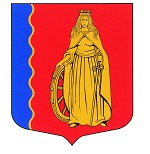 МУНИЦИПАЛЬНОЕ ОБРАЗОВАНИЕ«МУРИНСКОЕ ГОРОДСКОЕ ПОСЕЛЕНИЕ»ВСЕВОЛОЖСКОГО МУНИЦИПАЛЬНОГО РАЙОНАЛЕНИНГРАДСКОЙ ОБЛАСТИАДМИНИСТРАЦИЯПОСТАНОВЛЕНИЕ  20.07.2021                                                                                              № 183   г. МуриноВ соответствии со  ст.53, ст.54 п.7,8,10 Федерального закона от 12.06.2002 № 67-ФЗ «Об основных гарантиях избирательных прав и права на участие в референдуме граждан Российской Федерации», в связи с  проведением выборов депутатов в Государственную Думу Федерального Собрания российской Федерации, депутатов Законодательного собрания Ленинградской области 19 сентября 2021 года, а также в целях информирования представителей и доверенных лиц кандидатов в депутаты, администрация муниципального образования «Муринское городское поселение» Всеволожского муниципального района Ленинградской областиПОСТАНОВЛЯЕТ:Определить на территории муниципального образования «Муринское городское поселение» Всеволожского муниципального района Ленинградской области специальные места, удобные для размещения печатных агитационных материалов (Приложение 1).Определить перечень мест для организации встреч кандидатов в депутаты муниципального образования «Муринское городское поселение» Всеволожского муниципального района Ленинградской области с избирателями (Приложение 2).Запретить размещать, расклеивать, вывешивать различные объявления, плакаты, афиши и другую печатную и рукописную продукцию на стенах зданий и жилых домов, заборах и других ограждениях, столбах, деревьях, общественных и других специально не отведённых для этого местах без согласия собственников, владельцев указанных объектов.Заведующему сектором территориальной безопасности Калинину В.М. в случае нарушения данного постановления гражданами или организациями направлять материалы в административную комиссию администрации МО «Всеволожский муниципальный район» Ленинградской области.Обеспечение безопасности при проведении агитационных публичных мероприятий осуществляется в соответствии с законодательством Российской Федерации.Опубликовать настоящее постановление в газете «Муринская панорама» и на официальном сайте муниципального образования в информационно-телекоммуникационной сети Интернет. Настоящее постановление вступает в силу с момента его официального опубликования. Контроль за исполнением настоящего постановления возложить на заместителя главы администрации по общим и организационным вопросам Лёвину Г.В.  И.о. главы администрации                                                      	 А.Н. Бекетов  Приложение 1                     к постановлению администрации                                МО «Муринское городское                      поселение» Всеволожского                      муниципального района                      Ленинградской области                      № 183 от «20» июля 2021 г.     ПЕРЕЧЕНЬспециальных мест, определённых для размещения печатных агитационных материалов на территории МО «Муринское городское поселение» Всеволожского муниципального района Ленинградской области                     Приложение 2                     к постановлению администрации                                МО «Муринское городское                      поселение» Всеволожского                      муниципального района                      Ленинградской области                      № 183 от «20» июля 2021 г.     ПЕРЕЧЕНЬспециальных мест, определенных для организации встреч кандидатов в депутаты в Государственную Думу Федерального Собрания Российской Федерации, депутатов Законодательного собрания Ленинградской области с избирателями О выделении специальных мест для размещения агитационных материалов и организации встреч кандидатов в депутаты с избирателями№ п\пВид Адрес1.Информационный щит у библиотекиЛенинградская область, Всеволожский район, г. Мурино, ул. Оборонная, д. 42.Информационный щит у почтыЛенинградская область, Всеволожский район, г. Мурино, ул. Оборонная, д. 493.Информационный щит у амбулатории МуриноЛенинградская область, Всеволожский район, г. Мурино, ул. Оборонная, д. 104.Информационный щит на перекрестке ул. Заречная и ул. ОбороннаяЛенинградская область, Всеволожский район, г. Мурино, ул. Оборонная, д. 2 корп.25.Информационный щит на перекрестке с ул. ЦентральнаяЛенинградская область, Всеволожский район, г. Мурино, ул. Садовая6.Информационный щит у магазина «ИП Белова» на автобусной остановкеЛенинградская область, Всеволожский район, д. Лаврики№ п\пВид помещенияАдрес1.Конференц-зал188662, Ленинградская область, Всеволожский район, г. Мурино, ул. Оборонная, д. 32-А